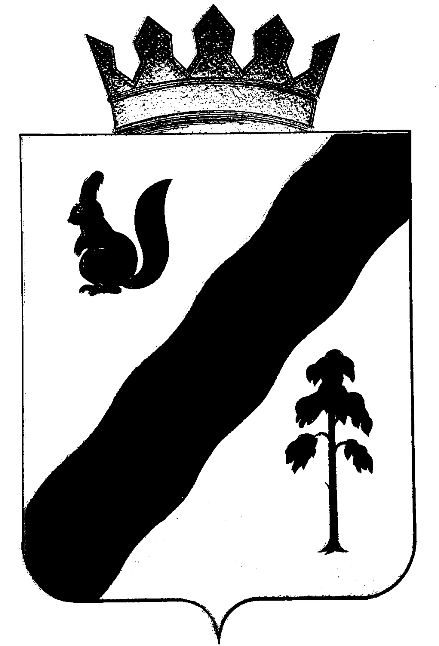 ПОСТАНОВЛЕНИЕАДМИНИСТРАЦИиГАЙНСКОГО МУНИЦИПАЛЬНОГО округа Пермского краяВ соответствии  с Федеральным  законом от 06.10.2003 года   №131-ФЗ «Об общих принципах организации местного самоуправления в Российской Федерации»,  Федеральным законом от 29.12.2012 года    № 273-ФЗ «Об образовании в Российской Федерации», Федеральным законом от 10.12.1995 года № 196-ФЗ «О безопасности дорожного движения»; Постановлением Правительства Российской Федерации от 17.12.2013года №1177 «Об утверждении Правил организованной перевозки детей автобусами», постановлением Государственного комитета Российской Федерации по стандартизации, метрологии и сертификации от 01.04.1998 года № 101 «ГОСТ Р 51 160-98 «Автобусы для перевозки детей. Технические требования», постановлением Главного государственного санитарного врача Российской Федерации от 29.12.2010 года №189 «Об утверждении СанПиН 2.4.2.2821-10 «Санитарно-эпидемиологические требования к условиям и организации обучения в общеобразовательных учреждениях»,  администрация Гайнского муниципального округа ПОСТАНОВЛЯЕТ:1.Признать утратившим силу постановление администрации Гайнского муниципального района от 10.03.2015г. №80 «Об утверждении Порядка организации  школьных перевозок обучающихся муниципальных общеобразовательных организаций  Гайнского муниципального района».2.Утвердить прилагаемый Порядок организации школьных перевозок обучающихся муниципальных общеобразовательных организаций Гайнского муниципального округа.3.  Настоящее постановление  вступает в силу  с момента опубликования   на официальном сайте газеты «Наше время» (http://gainynv-news.ru), а также подлежит размещению на официальном сайте администрации Гайнского муниципального округа (http://www.gainy.ru).    4. Контроль исполнения  постановления  возложить на  и.о. заместителя главы района по социальной  и внутренней политике-начальника управления образования.Глава муниципального округа-глава администрации Гайнского  муниципального округа                                            Е.Г.Шалгинских                                  УТВЕРЖДЁН                                                                постановлением администрации Гайнского муниципального округа                                                от14.09.2020г. №846     Порядок организациишкольных перевозок обучающихся муниципальныхобщеобразовательных организаций  Гайнскогомуниципального  округа1. Общие положения1.1.Настоящий Порядок  организации школьных перевозок обучающихся муниципальных общеобразовательных организаций Гайнского муниципального округа (далее - Порядок) определяет основные требования к организации школьных перевозок, использованию школьного автобуса, повышению безопасности дорожного движения, обеспечению прав и законных интересов обучающихся и их родителей (законных представителей) при осуществлении школьных автобусных перевозок (далее - школьные автобусные перевозки) обучающихся в муниципальных общеобразовательных организациях на территории Гайнского муниципального округа, а также обязанности и ответственность должностных лиц и водителей школьных автобусов, осуществляющих организацию и перевозку обучающихся школьными автобусами.1.2.В настоящем Порядке используются следующие основные понятия:- школьные перевозки - организованные перевозки обучающихся, не относящиеся к перевозкам общего пользования; по своему назначению школьные перевозки подразделяются на:- регулярные перевозки обучающихся от мест проживания до места расположения общеобразовательной организации и обратно по утвержденным школьным автобусным маршрутам;- специальные перевозки групп обучающихся при организации экскурсионных, развлекательных, спортивных и иных культурно-массовых мероприятий  (районного и краевого уровней), в том числе в летние оздоровительные лагеря и т.д.;- школьный автобус - специально оборудованное транспортное средство с количеством посадочных мест 8 и более, предназначенное для осуществления школьных автобусных перевозок;-организованная школьная перевозка детей  - организованная перевозка восьми и более детей в автобусе, не относящемся к маршрутному транспортному средству;-место расположения общеобразовательной организации – место фактического нахождения общеобразовательной организации или её структурного подразделения, определённого учредительными документами;- школьный автобусный маршрут - установленный путь следования школьного автобуса между начальным и конечным пунктами при перевозке обучающихся.1.3.Настоящий Порядок разработан в соответствии с Федеральным  законом от 06.10. 2003года   №131-ФЗ «Об общих принципах организации местного самоуправления в Российской Федерации»,  Федеральным законом от 29.12. 2012 года    № 273-ФЗ «Об образовании в Российской Федерации», Федеральным законом от 10.12.1995 года № 196-ФЗ «О безопасности дорожного движения», постановлением Правительства Российской Федерации от 17.12.2013года №1177 «Об утверждении Правил организованной перевозки детей автобусами», постановлением Государственного комитета Российской Федерации по стандартизации, метрологии и сертификации 01.04.1998 № 101 «ГОСТ Р 51 160-98 «Автобусы для перевозки детей. Технические требования», постановлением Главного государственного санитарного врача Российской Федерации от 29.12.2010 года №189 «Об утверждении СанПиН 2.4.2.2821-10 «Санитарно-эпидемиологические требования к условиям и организации обучения в общеобразовательных учреждениях».1.4.Порядок разработан с целью обеспечения доступности начального общего, основного общего и среднего общего образования обучающимся в 1-11 классах общеобразовательных организациях, в том числе обучающимся с ограниченными возможностями здоровья, а также для участия учащихся в муниципальных и краевых мероприятиях различной направленности. 1.5.По решению учредителя общеобразовательной организации могут открываться маршруты движения перевозок обучающихся, проживающих за пределами Гайнского муниципального района и изъявивших желание обучаться в общеобразовательных организациях Гайнского муниципального округа. 2.Организация перевозки обучающихся2.1.Транспортному обслуживанию подлежат обучающиеся сельских образовательных учреждений, проживающие в населённом пункте, расположенном на расстоянии более 2 километров от места расположения общеобразовательной организации, закреплённой за данным населённым пунктом, а также в случае отсутствия на территории поселения общеобразовательной организации, реализующей общеобразовательные программы соответствующего уровня. При этом предельный пешеходный подход обучающихся к месту сбора на остановке должен быть не более 500 метров. Время в пути школьного автобуса не должно превышать 30 минут в одну сторону.2.2. При организации подвоза обучающихся должны выполняться следующие требования:-включение детей возрастом до 7 лет в группу детей для организованной перевозки автобусами при их нахождении в пути следования согласно графику движения более 4 часов не допускается;- подвоз обучающихся школьным автобусом должен осуществляться с включенным ближним светом фар; скорость движения выбирается водителем в зависимости от дорожных, метеорологических и других условий, но при этом скорость не должна превышать 60 км/ч;- окна в салоне школьного автобуса при движении должны быть закрыты;- число перевозимых людей в салоне школьного автобуса при организованной перевозке группы детей не должно превышать количества оборудованных для сидения мест;- детей должны сопровождать преподаватели или специально назначенные взрослые; сопровождающие должны находиться у каждой двери автобуса;- водителю запрещается выходить из кабины школьного автобуса при посадке и высадке детей, осуществлять движение задним ходом;- категорически запрещается: отклонение от установленного маршрута следования, превышение скоростей движения, переполнение школьного автобуса сверх установленных норм вместимости, нарушение режима труда и отдыха водителей;- для детей, пользующихся школьным автобусом, в общеобразовательных учреждениях организуются специальные занятия о правилах поведения в транспорте, соответствующие отметки выполняются в классных журналах по предметам «Ознакомление с окружающим миром», «Основы безопасности жизнедеятельности» или на специально отведенных страницах;- для взрослых, обеспечивающих сопровождение детей при следовании школьного автобуса, администрацией образовательного учреждения проводятся инструктажи, о чем делаются отметки в журналах (тетрадях) регистрации инструктажей по технике безопасности.2.3.Требования к школьному автобусуШкольные автобусы должны соответствовать требованиям ГОСТ Р 51 160-98 «Автобусы для перевозки детей. Технические требования», введенные в действие с 01.01.1999 постановлением Государственного комитета Российской Федерации по стандартизации, метрологии и сертификации от  01.04.1998 № 101.2.4.К управлению школьными автобусами, осуществляющими организованную перевозку группы детей, допускаются водители, имеющие непрерывный стаж работы в качестве водителя транспортного средства 
категории «Д» не менее 1 года и не подвергавшиеся в течение последнего года административному наказанию в виде лишения права управления транспортным средством,  либо административному аресту  за совершение административного правонарушения в области дорожного движения.2.5.Спереди и сзади школьного автобуса устанавливаются опознавательные знаки «Перевозка детей».2.6.Подвоз обучающихся осуществляется по специальным маршрутам, разрабатываемым образовательными учреждениями совместно с подразделением Госавтоинспекции.3.Обязанности общеобразовательного учреждения3.1.При организации регулярных автобусных перевозок детей в сельской местности руководители общеобразовательных учреждений обязаны производить комиссионное обследование состояния автомобильных дорог, пунктов посадки и высадки детей с привлечением подразделения Госавтоинспекции и дорожных организаций.3.2.Для осуществления организованной перевозки группы детей издаёт соответствующие правовые акты: приказ о назначении водителя и сопровождающего на конкретный автобус с указанием фамилии имени отчества водителя и сопровождающего, их телефонов, приказ о порядке посадки детей в автобус.3.3.В целях обеспечения безопасности дорожного движения руководитель образовательного учреждения, осуществляющего подвоз обучающихся школьными автобусами, обязан:-готовить паспорта безопасности дорожного движения  и схем маршрутов движения автобусов на утверждение в  подразделении Госавтоинспекции;-осуществлять ежедневную выдачу путевых листов, являющихся отчётными документами, где отражаются маршруты движения автобусов;-обеспечить наличие действующих медицинских справок у водителей;-обеспечить обязательное прохождение предрейсового и послерейсового медицинского освидетельствования водителей в медицинских учреждениях, имеющих лицензию с отметкой в путевом листе водительского состава;-организовать прохождение ежедневного предрейсового технического осмотра автобуса с отметкой в путевом листе;-направлять на обучение правилам по безопасности дорожного движения водителя автобуса;-организовать обучение лиц, ответственных за обеспечение безопасности дорожного движения;- проинструктировать водителей об особенностях маршрута, обеспечении безопасности движения, о правилах осуществления перевозок детей;- назначить контрольное время возвращения школьного автобуса, через 2 часа после истечения контрольного времени принять меры к установлению места нахождения школьного автобуса;- обеспечить подбор сопровождающих обучающихся лиц из числа работников образовательного учреждения и прохождение ими инструктажа по вопросам безопасности движения и правилам оказания первой медицинской помощи;- включить в правила внутреннего трудового распорядка образовательного учреждения и должностную инструкцию работников сопровождение подвоза обучающихся;- согласовать с родителями (законными представителями) обучающихся условия организации подвоза обучающихся и сопровождения детей от места их жительства до конечной остановки школьного автобуса и обратно;- утвердить список обучающихся для организации подвоза с указанием их места жительства и наименований автобусных остановок;- определить стоянку школьного автобуса и обеспечить его сохранность, условия подготовки к рейсу;- разрабатывать и уточнять маршруты автобусов;- разрабатывать графики выездов детей во внеурочное время.3.4.Школьные перевозки запрещаются: -на автомобильном транспорте, не соответствующем требованиям ГОСТ Р 51 160-98 «Автобусы для перевозки детей. Технические требования», введенные в действие с 01.01.1999 постановлением Государственного комитета Российской Федерации по стандартизации, метрологии и сертификации от 01.04.1998 № 101;- в темное время суток, за исключением регулярных перевозок детей для обеспечения образовательного процесса в общеобразовательной организации;-в период с 23.00. до 06.00. за исключением обстоятельств,  когда в  ночное время (с 23 часов до 6 часов) допускается специальная перевозка обучающихся к железнодорожным вокзалам, аэропортам и от них, а также для завершения  перевозки обучающихся  (доставка до конечного пункта назначения, определенного графиком движения, или до места ночлега) при незапланированном отклонении от графика движения (при задержке в пути), при этом после 23 часов расстояние перевозки обучающихся не должно превышать 50 километров;-в условиях недостаточной видимости, в гололедицу и других сложных дорожных условиях, влияющих на безопасность перевозки;-при температуре окружающего воздуха ниже -360С, при осуществлении регулярных перевозок детей для реализации образовательного процесса в общеобразовательной организации, при температуре окружающего воздуха ниже -280 С во всех других случаях; -при официальном  объявлении уполномоченными органами «о штормовом предупреждении», за исключением случаев, связанных с понижением температуры.4.Полномочия органов местного самоуправления4.1.Управление образования администрации Гайнского муниципального округа:-на начало учебного года утверждает маршруты движения перевозок обучающихся, организованных  общеобразовательными организациями, с учётом закрепления общеобразовательных организаций за определёнными территориальными участками в границах сельских поселений Гайнского муниципального округа и при наличии на территории сельского поселения соответствующей общеобразовательной организации;-прогнозирует перевозку обучающихся, в зависимости от количества детей, проживающих в отдаленных населённых пунктах района;-проводит собеседование с руководителями общеобразовательных организаций по вопросам эффективности предпринимающих мер, обеспечивающих перевозку обучающихся;-осуществляет мониторинг охвата обучающихся организованной перевозкой;-организует курсы повышения квалификации для водителей автобусов;-осуществляет приём жалоб и обращений от обучающихся, родителей, законных представителей по вопросам организации перевозки обучающихся в общеобразовательных организациях Гайнского муниципального округа.5.Права и обязанности руководителя общеобразовательной организацииРуководитель общеобразовательной организации:5.1. имеет право:-вносить предложения о необходимости открытия новых маршрутов движения школьных автобусов на учебный год;-информировать учредителя о необходимости замены автобусов в случае их несоответствия требованиям действующего законодательства при организованной перевозке группы детей;-подавать заявки на сопровождение автобусов автомобилями подразделения Госавтоинспекции в случае массовой перевозки обучающихся;-информировать учредителя, подразделение  Госавтоинспекции о необходимости обследования маршрутов движения автобусов;5.2.обязан:-разработать документы для осуществления перевозки обучающихся в соответствии с п. 4 постановления Правительства Российской Федерации от 17.12.2013г. №1177 «Об утверждении Правил организованной перевозки группы детей автобусами» и обеспечить их хранение;-согласовать с родителями (законными представителями) условия организации перевозки обучающихся и их сопровождения, в том числе от места жительства после окончания занятий (организованных мероприятий);-обеспечить принятие мер по своевременному оповещению родителей (законных представителей), водителей, сопровождающих, медицинского работника, подразделение Госавтоинспекции о неблагоприятном изменении дорожных условий (ограничение движения, временные препятствия, изменение времени отправления);-обеспечить инструктаж сопровождающих по вопросам безопасности движения и правилам оказания первой медицинской помощи;-утвердить список обучающихся с указанием фамилии, имени, отчества, возраста, места жительства, мест посадки и высадки;-согласовывает с учредителем схемы маршрута движения автобусов на учебный год.6.Ответственность лиц, осуществляющих перевозку обучающихсяЛица, осуществляющие перевозку обучающихся, несут в установленном законодательством Российской Федерации порядке ответственность за жизнь и здоровье обучающихся, а также за нарушение  их прав и свобод.7. Контроль за перевозкой обучающихся Контроль за перевозкой обучающихся в рамках своих полномочий и в соответствии с действующим законодательством осуществляет управление образования администрации Гайнского муниципального округа.ЛИСТ  СОГЛАСОВАНИЯВид (распоряжение, постановление) и заголовок проекта документа Постановление «Об утверждении Порядка организации  школьных перевозок обучающихся муниципальных общеобразовательных организаций  Гайнского муниципального района» Руководитель структурного подразделения    администрации района, других учреждений                                            и организаций, представляющих проект  Т.Л.Кондратюк, и.о. заместителя главы по социальной и внутренней политике - начальника управления образования                                                                               ___________________________________________                                                          (должность, инициалы, фамилия, личная подпись, дата)Распоряжение, постановление направить:Всего______   экз.                                             Получено для отправки  _______________________                                                                                    кол – во экз.                 дата, личная подпись                                                                              Направлено по списку    _______________________                                                                                                                          дата, личная подписьИсполнитель                                           Н.Л. Анфалова, методист РУО 2-15-30                                  (фамилия, инициалы, должность, номер телефона, личная подпись)14.09.2020№846Должность руководителя,наименование организацииИнициалы,фамилияДата поступленияпроекта, подписьЗамечания, предложенияЛичная подпись, датаЗаведующая организационно-правовым отделомО.В.Гирева И.о.заместителя главы района по социальной  и внутренней  политике, начальник управления образования администрации Гайнского муниципального округаТ.Л.Кондратюк.Орготдел в электронном виде (если документ по основной деятельности)-1Прокуратура   (если документ по основной деятельности)-1Управление образования-1И.о. заместителя главы по социальной и внутренней политике 1